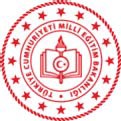 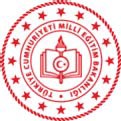 T.C.BURDUR VALİLİĞİİl Millî Eğitim MüdürlüğüBurdur Mehmet Akif Ersoy Halk Eğitimi MerkeziKURSİYER KAYIT BİLGİ FORMUMerkezinizde açılması planlanan …………….....…………………………………………..……kursuna kayıt olmak istiyorum.Gereğini arz ederim.Kursa katılmak istenilen günler	:□Hafta İçi	□Hafta SonuKursa Katılmak İstenilen Saatler	:□09.00-12.00 □13.00-16.00 □18.00-21.00 KURSİYERİNT.C. KİMLİK NO	:  	ADI SOYADI	:  	DOĞUM TARİHİ	: _ / _ / _ _ _ _ÖĞRENİM DURUMU	□Yüksek Lisans  □Lisans	□Önlisans	□Lise□Ortaokul	□İlkokul	□OkuryazarT.C.BURDUR VALİLİĞİİl Millî Eğitim MüdürlüğüBurdur Mehmet Akif Ersoy Halk Eğitimi MerkeziKURSİYER KAYIT BİLGİ FORMUMerkezinizde açılması planlanan …………….....…………………………………………..……kursuna kayıt olmak istiyorum.Gereğini arz ederim.Kursa katılmak istenilen günler	:□Hafta İçi	□Hafta SonuKursa Katılmak İstenilen Saatler	:□09.00-12.00 □13.00-16.00 □18.00-21.00 KURSİYERİNT.C. KİMLİK NO	:  	ADI SOYADI	:  	DOĞUM TARİHİ	: _ / _ / _ _ _ _ÖĞRENİM DURUMU	□Yüksek Lisans  □Lisans	□Önlisans	□Lise□Ortaokul	□İlkokul	□OkuryazarTELEFON NO	: ( 5 _ _ ) _ _ __ _ _ _TELEFON NO	: ( 5 _ _ ) _ _ __ _ _ _SOSYAL MEDYA İZİN BELGESİMilli Eğitim Bakanlığımız 2017/12 sayılı genelgesi uyarınca eğitim öğretim faaliyetleri kapsamında alınan ses, görüntü ve video kayıtlarının Milli Eğitim Bakanlığı’na bağlı kurum ve kuruluşlarca kullanılan kurumsal internet siteleri ve sosyal medya hesaplarında yayınlanmasına;İZİN VERİYORUM	□ İZİN VERMİYORUMSOSYAL MEDYA İZİN BELGESİMilli Eğitim Bakanlığımız 2017/12 sayılı genelgesi uyarınca eğitim öğretim faaliyetleri kapsamında alınan ses, görüntü ve video kayıtlarının Milli Eğitim Bakanlığı’na bağlı kurum ve kuruluşlarca kullanılan kurumsal internet siteleri ve sosyal medya hesaplarında yayınlanmasına;İZİN VERİYORUM	□ İZİN VERMİYORUM_ _ / _ _ / 20_ _İmza Adı Soyadı_ _ / _ _ / 20_ _İmza Adı Soyadı.